Отчет о проведении цикла мероприятий Детским отделом МКУК ЦБ,                                     посвященных празднованию Дня России12 июня наша страна отмечает важный государственный праздник – День  России, или же День принятия Декларации о государственном суверенитете России, как именовался этот праздник до 2002 года. Это один из самых «молодых» государственных праздников в стране. 12 июня 1990 года первый Съезд народных депутатов РСФСР принял Декларацию о государственном суверенитете России, в которой было провозглашено главенство Конституции России и ее законов. К тому времени многие республики СССР уже приняли решение о своем суверенитете, поэтому данный документ принимался в условиях, когда республики одна за другой становились независимыми. И важной вехой в укреплении российской государственности стало принятие нового названия страны – Российская Федерация (Россия). Кстати, именно 12 июня помимо «независимости» Россия обрела и первого Президента – в этот день, но уже в 1991 году состоялись первые в истории страны всенародные открытые выборы президента, на которых одержал победу Б.Н. Ельцин. Именно он своим указом в 1994 году придал 12 июня государственное значение, а сам праздник получил название - День принятия декларации о государственном суверенитете России. Работниками Детского отдела с 6 по 14 июня  2016 г.  были подготовлены и  проведены книжно – иллюстративная выставка «Отечеством своим горжусь!»,  где библиотекари познакомили детей с книгами, посвященными символике государства, которые есть в библиотеке; акция «Родина для меня – это…», буклетомания «Государственная символика».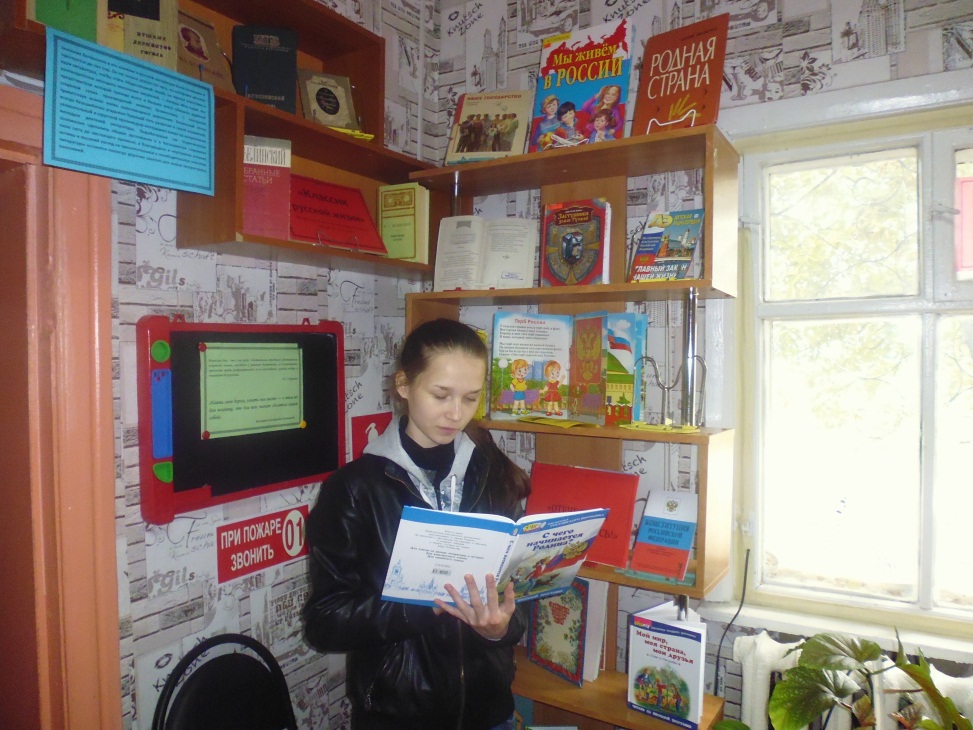 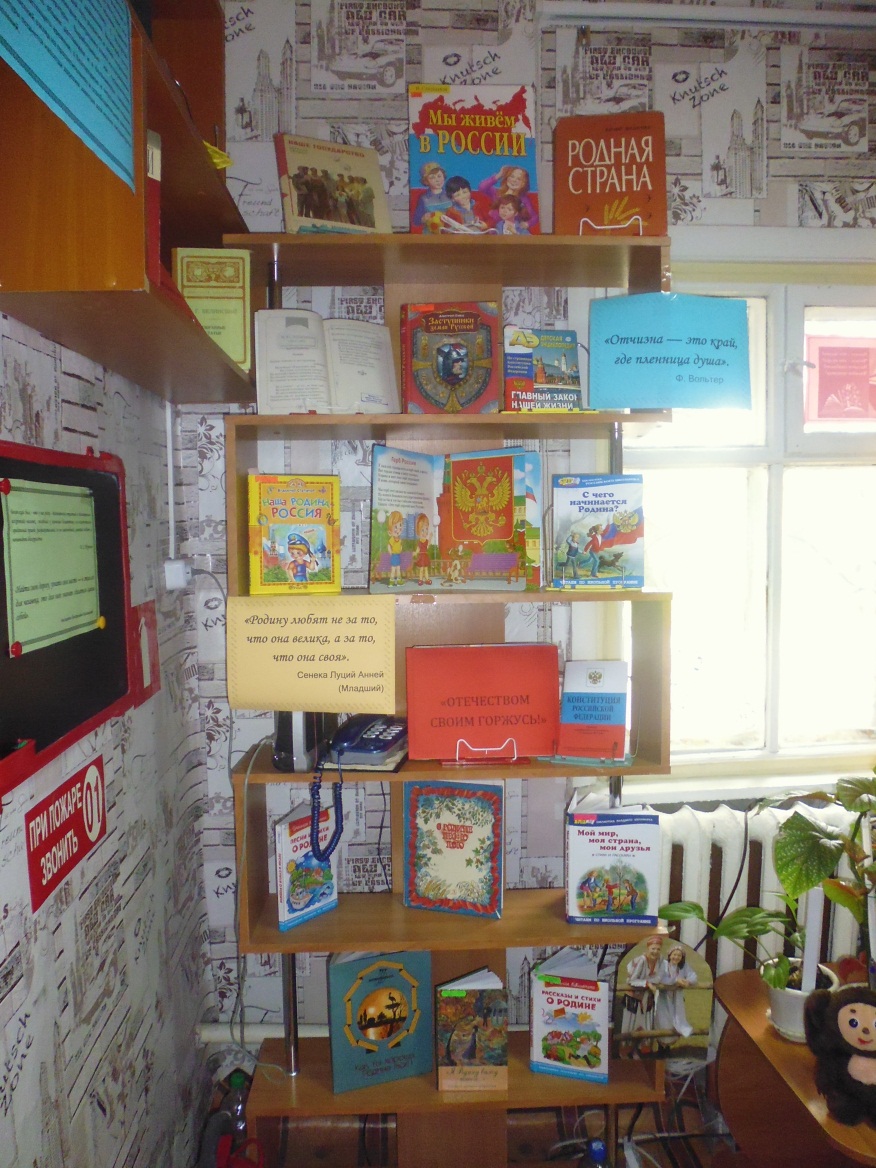 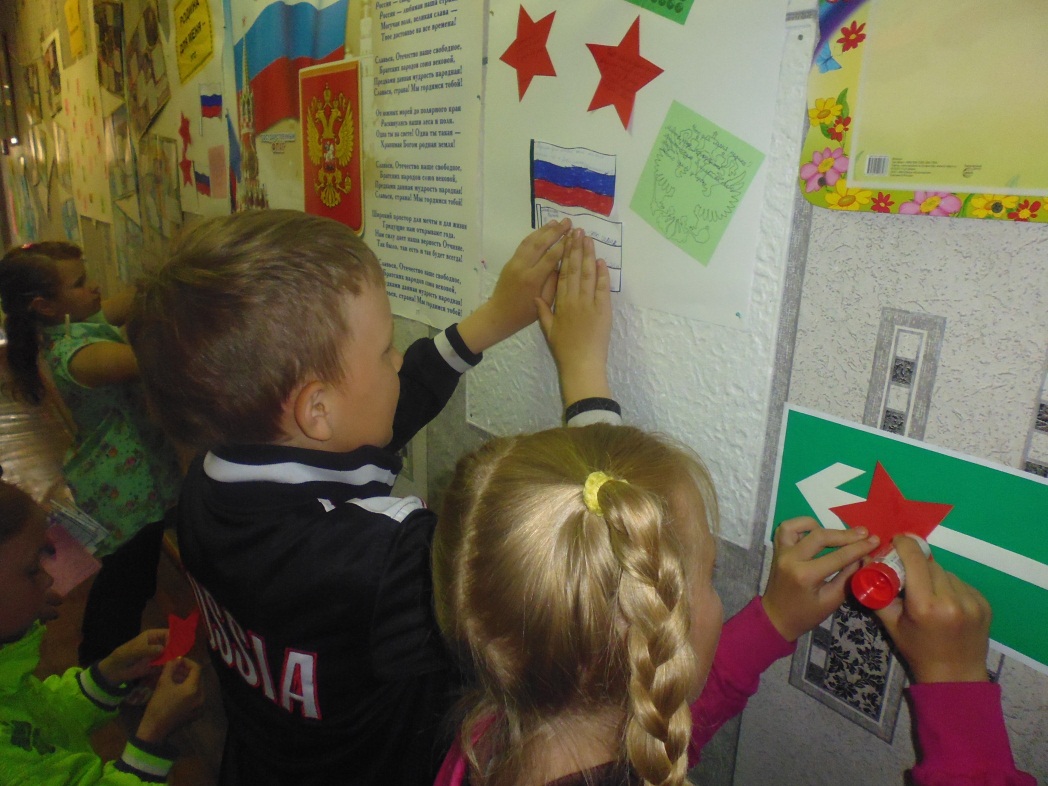 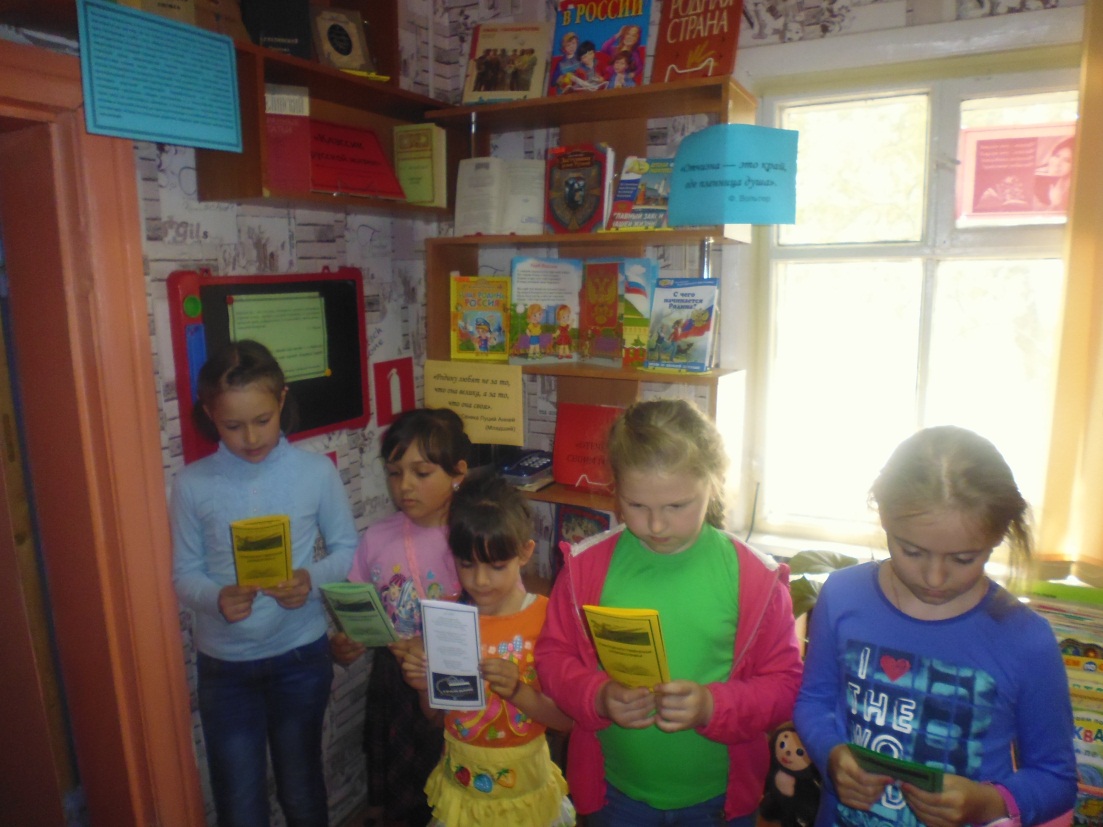 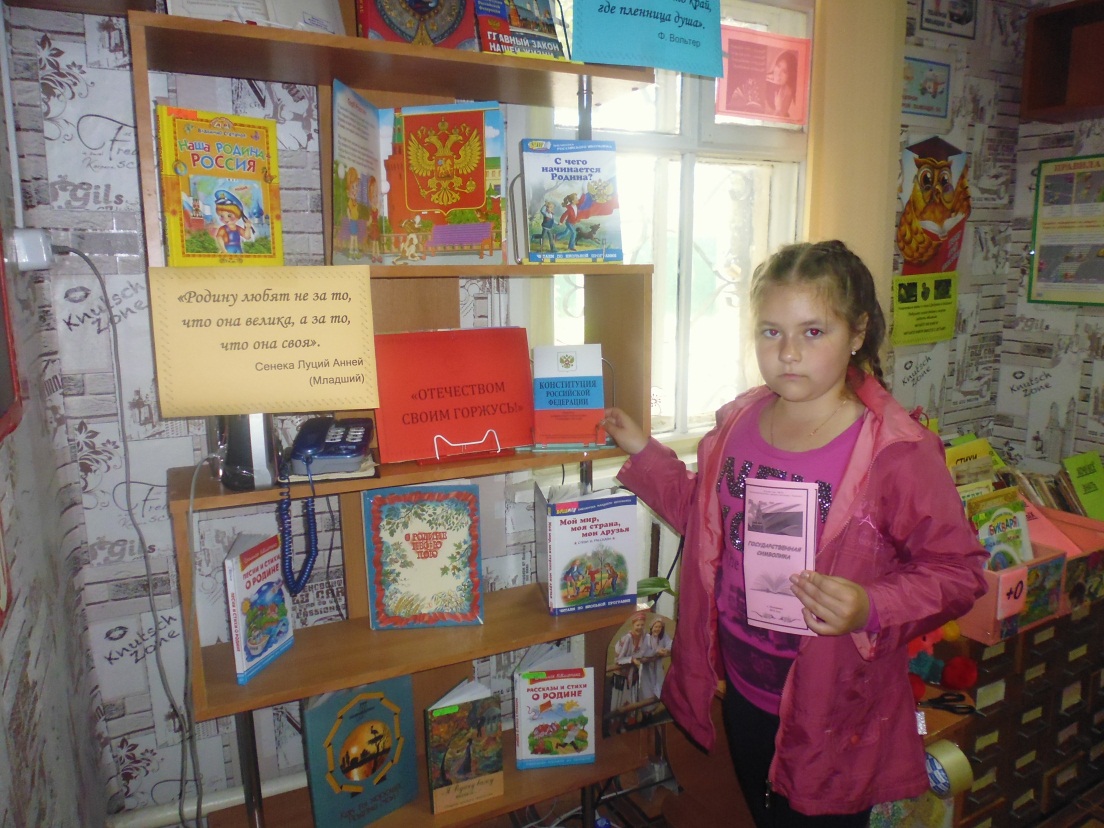 